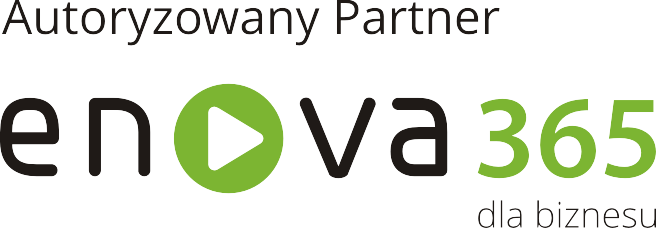 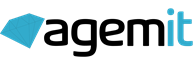 Agenda spotkania – „Czego jeszcze nie wiesz o PPK?”8.15 – 8.45 	Rejestracja uczestników – wspólne śniadanie8.45 – 8.55 	Powitanie gości 8.55 – 9.40 	Pracownicze Plany Kapitałowe – proces wdrożenia i obsługi – ekspert ubezpieczeniowy i doradca PPK Pani Anita Wojciechowska9.40 – 9.55	Pracownicze Plany Kapitałowe w enova3659.55 – 10.05 	Przerwa na kawę 10.05 – 10.35 	Elektroniczny obieg dokumentów w firmie10.35 – 10.45 	e-wniosek urlopowy – jak to zrobić szybko?10.45 – 11.00 	Autorskie rozwiązania firmy Agemit Sp. z o.o. – sprawdź co jeszcze możemy dla Ciebie zrobić !Miejsce spotkania: Restauracja Maestra (budynek Opera Nova), przy ulicy Marszałka Focha 5, 85-001 BydgoszczTermin spotkania: 19 września 2019r.Rejestracja: do 16 września 2019r.Spotkanie kierowane do: pracowników działu kadr i płac, dyrektorów, prezesów, właścicieli firmSerdecznie zapraszamy!